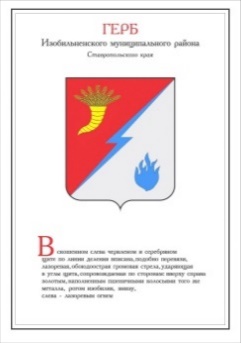 ЗАКЛЮЧЕНИЕна проект решения Думы Изобильненского городского округа Ставропольского края «Об утверждении реестра муниципального имущества Изобильненского городского округа Ставропольского края»Настоящее заключение подготовлено на основании пункта 2 статьи 157 Бюджетного кодекса Российской Федерации, подпункта 5 пункта 2 статьи 9 Федерального закона от 07.02.2011 № 6-ФЗ «Об общих принципах организации и деятельности контрольно-счетных органов субъектов Российской Федерации и муниципальных образований», Устава Изобильненского городского округа Ставропольского края, статьи 8 Положения о Контрольно-счетном органе Изобильненского городского округа Ставропольского края, утвержденного решением Думы Изобильненского городского округа Ставропольского края от 22.10.2021 №550 (далее Думы ИГО СК).Проект решения Думы Изобильненского городского округа «Об утверждении реестра муниципального имущества Изобильненского городского округа Ставропольского края» (далее – Проект решения) разработан на основании пункта 5 части 1 статьи 30, статьи 45 Устава Изобильненского городского округа Ставропольского края, подпункта 9 пункта 3.2. Порядка управления и распоряжения муниципальным имуществом, находящимся в собственности Изобильненского городского округа Ставропольского края, в соответствии  с Порядком ведения  органами местного самоуправления реестров муниципального имущества, утвержденным Приказом  Министерства экономического развития Российской Федерации от 30 августа 2011 года №424.Проектом решения предлагается утвердить реестр муниципального имущества Изобильненского городского округа Ставропольского края (далее – Реестр) по состоянию на 01 января 2022 г.Представленный Реестр составлен в соответствии с «Порядком ведения органами местного самоуправления реестров муниципальной имущества», утвержденным Приказом Министерства экономического развития Российской Федерации от 30 августа 2011 г. №424 и содержит все необходимые сведения.Общая балансовая стоимость основных фондов Изобильненского городского округа Ставропольского края на 01 января 2022 г. составляет 4 549 980 тыс. рублей, остаточная- 2 924 231 тыс. рублей. Количество объектов, числящихся в реестре муниципального имущества Изобильненского городского округа Ставропольского края, составляет 8145 ед., в том числе:	-  недвижимого имущества – 1412 ед.;- земельных участков – 672 ед.;	- движимого имущества – 6061ед.В казне Изобильненского городского округа Ставропольского края по состоянию на 01 января 2022 года находится 902 объекта, балансовой стоимостью 1 051 563 тыс. руб., 523 земельных участка кадастровой стоимостью   - 975 831,197 тыс. рублей, что соответствует показателям годовой бюджетной отчетности.Проект решения Думы Изобильненского городского округа Ставропольского края «Об утверждении реестра муниципального имущества Изобильненского городского округа Ставропольского края» соответствует требованиям действующего законодательства и может быть рассмотрен Думой Изобильненского городского округа Ставропольского края в установленном порядке.Председатель Контрольно–счетного органа Изобильненского городского округа                                                   Ставропольского края                                                                                Г.В. Юшкова11.04.2022 годаКОНТРОЛЬНО-СЧЕТНЫЙ ОРГАНИЗОБИЛЬНЕНСКОГОГОРОДСКОГО ОКРУГАСТАВРОПОЛЬСКОГО КРАЯЛенина ул., д. 15, г. Изобильный, 356140Тел. 8 (86545) 2-02-16, факс 2-77-85E-mail krkizob@mail.ruОГРН 1212600012723, ИНН 2607023764, ОКПО 71778803      __11.04.2022__  №__01-09/98___      На № _______от _________           Председателю Думы                  Изобильненского городского             округа Ставропольского края            А. М. Рогову